Collaborations in Place-based Creative Practice:Birmingham Public Art Strategy 2015-2019 Contents																Foreword Strategy Purpose and Vision IntroductionWho owns the Strategy and who is it for?What is the Public Art Gateway Group?What is Public Art?Public Art in BirminghamWhy Public Art?Economic and Cultural WellbeingPublic Art OutcomesPublic Art, Cultural Wellbeing and Planning ControlStrategy ImplementationStrategic Objectives and ActionsPolicy and GuidanceDevelopments and SchemesAppendix 1: 	GlossaryAppendix 2:	Consultation List and AcknowledgementsAppendix 3:	Further Information and Contacts1. ForewordPublic art is an important and necessary ingredient in the life of a modern city. Art has the power to provoke, inspire and transform. It plays a strong role in shaping place, enhancing the environment and supporting the reputation of a town or city. Art forms a focus for storytelling, navigation and community engagement, it connects places and people. Art can stimulate the local economy, provide opportunities for artists and creative people, and contribute to our shared sense of identity. The purpose of this Strategy is to refocus our relationship with public art, and advocate the value of having a good quality portfolio and programme of both permanent and temporary (including event-based) public art. Here in Birmingham we have a diverse range of public art, everything from statues of scientists of the enlightenment; the pioneers of emancipation, and civic leaders who fought for the vote during the 19th century; through to late modern artworks such as Anthony Gormley’s Iron:Man (1993) in Victoria Square and Ondre Nowakowski’s Sleeping Giant (1992) near St Andrew’s Stadium, which often has its nose painted blue by Birmingham City Football Club supporters. Alongside these, Birmingham hosts an array of festivals that reanimate our city, allowing us to rediscover the familiar through film, dance, theatre, music and visual arts. Our iconic art works range from John Bridgeman’s recently listed 1960s concrete Play Sculpture in Acocks Green to Laurence Broderick’s Bronze Bull marking the entrance to the Bull Ring Shopping Centre, a popular attraction with visitors queuing to have their photograph taken with the artwork. The more recent public artwork, Gillian Wearing’s A Real Birmingham Family (2014) challenges the concept of what makes a modern family, and we look forward with anticipation to the outcome of one of the latest initiatives, the Big Birmingham Art Project, planned for the centenary of Birmingham Civic Society in 2018.In many cases public art reflects, and is a source of, controversy, debate and difference of opinion. This, in our view is a good thing. Most public artworks are not intended to be ignored; they are intended to be useful and engaging to a place and to its communities. A Real Birmingham Family is a good example of this, creating something of a media furore and strong opinions both for and against. In considering the future for public art, there is no place for being timid or afraid of controversy. Instead, let’s allow our public art to challenge and contribute to these debates, and act as a catalyst for collective thinking about what we want from our society.Forming a part of Birmingham’s new Cultural Strategy, this Strategy reflects a wide range of considerations including quality, impact, local engagement, siting and maintenance. This Strategy establishes a framework for commissioning and funding future artworks, and how Birmingham will care for its public art in the context of budget cuts that mean that the Council cannot fulfil this task on its own. Looking forward, collaboration in place-based practice and sharing of resources between all of Birmingham’s stakeholders will be needed to ensure we have good quality public art, whether it is temporary, permanent, new or existing. Councillor Ian Ward			Councillor Penny HolbrookDeputy Leader			Cabinet Member for Skills, Learning & CultureBirmingham City Council		Birmingham City Council2. Strategy Purpose and Vision 2.1	Strategy Purpose	The purpose of this Strategy is to:set out a clear vision for public art in Birminghamadvocate the role of public art for Birmingham’s economy and communities where appropriate, ensure public art programmes are included in new developments, and in particular, major developmentsencourage partnership working with a range of private and public stakeholders to diversify and strengthen sustainable funding for public art in Birminghamensure the management and maintenance of our public art is appropriate and of a high qualityengage artists, residents and other partners with the developments in their city through public art programmes provide policies and guidance in regard to development and implementation of public art in Birmingham, ensuring public art enquiries and new schemes are taken through the Public Art Gateway Group2.2	Strategy VisionWe need an improved public art portfolio and public art programme across the city, in local neighbourhoods and within the city centre. It should be enjoyed by residents and visitors alike, and further add to Birmingham’s reputation as a top cultural destination, bringing people together to celebrate our heritage and be part of our future. This means ensuring our existing public art is well looked after, with improved conditions for adequately funded new art commissioning and collaborative place-based creative practice for temporary and permanent art.  2.2 	Our vision is for our temporary and permanent public art to be: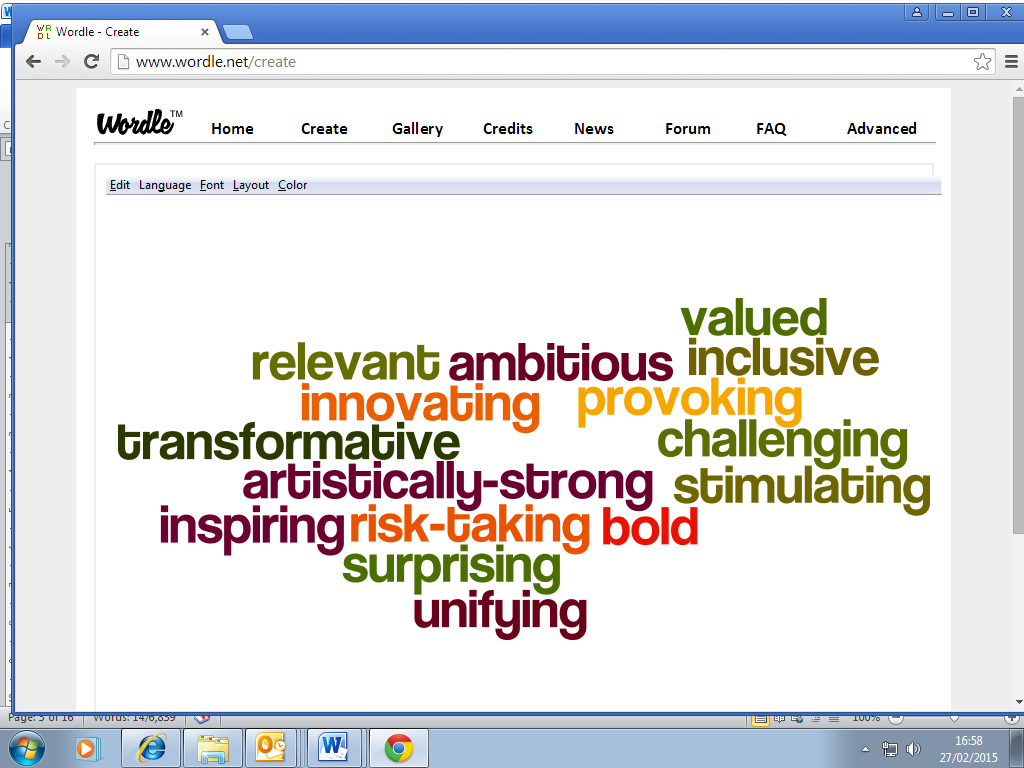 2.4 	This vision and aims will be achieved through six objectives, each with an action plan. 	These objectives focus on:3. 	Background3.1 	Who owns the Strategy and who is it for?3.1.1 	The Strategy’s production has been overseen by the Public Art Strategy Steering Group, 	chaired by Councillor Holbrook (BCC Cabinet Member for Skills, Learning & Culture). 	Members include the BCC Deputy Leader, representatives from BCC Culture and Visitor 	Economy Services; BCC Planning and Regeneration Services; Birmingham Museums 	Trust, Birmingham City University, Glenn Howells Architects; Eastside Projects and advice 	and guidance from ixia public art think tank.3.1.2 	Public Art commissioning and maintenance responsibilities cross over a range of BCC services, and increasingly involve a wide range of public bodies and private sector developers. Therefore this Strategy has been written for, and where possible, includes contributions from: developers; Business Improvement Districts and local 	town centres; businesses; schools; the higher and further education sector; the health sector; community and resident groups; the housing sector; the environmental sector; the heritage and cultural sectors; planners; artists; architects; engineers; urban and landscape designers and the transport and infrastructure sector. 3.1.3 	A Public Art Strategy Implementation Group will be brought together from a range of stakeholders in order to take forward the action plans outlined in Section 5. A number of actions will also be taken forward through the Public Art Gateway Group and other relevant existing committees, such as those taking forward the wider Cultural Strategy. The Strategy will be reviewed on an annual basis to ensure updated action plans and new policy developments are incorporated as appropriate.3.2 	What is the Public Art Gateway Group?3.2.1	The Public Art Gateway Group is a Council officer working group set up to facilitate changes to Birmingham’s public art portfolio, advise on new commissions and upcoming schemes, and make recommendations for decisions relating to public art.	Group representation includes: BCC Highways, BCC City Centre Management, BCC City Centre Design and Conservation Team, BCC Culture Commissioning Service and Birmingham Museums Trust.3.3 	What is Public Art?3.3.1	Public art is a place-based creative practice: the act of producing permanent or temporary (including participatory and event-based) art within the public realm. The outcome of the artists’ creative practice can form a part of the infrastructure of the physical built environment, or it can form a part of the community engagement process of developing or redeveloping an area. It could be a permanent work, temporary space-specific work, or could form part of a festival, series of events or interventions. Examples of different approaches to public-realm art practices have been included in section 4.2.3.3.2	The artists that create art within the public realm are frequently also residents of the city, aided often by other residents such as curators, designers, community organisations, resident groups, architects, engineers, planners and technicians. While they may be based in Birmingham, these artists often work nationally and internationally. Equally, teams of artists, curators and technicians from national and international cities will be commissioned to create art within Birmingham’s public realm.  3.4 	Public Art in Birmingham3.4.1	Birmingham’s current public art has grown from the city’s strong heritage of crafts and industry, developing through various national and local initiatives throughout the decades leading up to the millennium. The presence of the Public Art Commissioning Agency (PACA) in Birmingham through the late 1980s and 1990s, as well as a strong cross-departmental interest and commitment to public art within the Council, saw Birmingham achieve nationally critically acclaimed schemes during this period: the International Convention Centre development and civic square redesign such as Centenary Square and Victoria Square. Of particular note was the belief in artists’ ability to work as part of design teams. Housing renewal and regeneration schemes such as those in Nechells, Acocks Green and more recently, Castle Vale and Attwood Green, have included extensive programmes of public art commissioning, both temporary and permanent.3.4.2	Several surveys of Birmingham’s public art exist; the most recent comprehensive review was completed in 2003, but only includes works within 3 miles of the city centre. There are currently over 300 artworks, statues, clocks, monuments, fountains, reliefs and mosaics logged by the Public Monuments and Sculptures Association (PMSA), based on G.T.Noszlopy’s research. Birmingham Museums Trust (BMT) regularly review the list of public art, clocks, fountains and monuments owned or looked after by Birmingham City Council. Section 5 of this Strategy identifies an action to update this survey of public art in Birmingham.3.4.3	It is also important to remember the rich legacy of temporary projects and events which have affected the experience of residents of and visitors to the city. There has not been an exhaustive survey of these works and they are, by their nature, harder to trace but are an equally significant element of the history of public art. People in Birmingham have come into contact with art works through discussion with artists, artist-led events, and the presence of temporary works in their area or a spectacle in the city centre. Ikon off-site projects and Fierce festival works have taken place in all these forms, as well as site-specific work at the biennial Birmingham International Dance Festival and innumerable other individual place-based commissions. Such projects have had a lasting effect on individuals’ and communities’ perception of and relationship with the city.4. 	Why Public Art?4.1 	Economic and Cultural Wellbeing4.1.1	The Strategy celebrates public art for its intrinsic arts value, as well as its links to other 	Council policies where culture-led innovation can make a huge difference to non-arts 	agendas:	“Participation in culture is inherently a good thing - it challenges perceptions, 	prompts feelings of happiness, sadness, anger and excitement, creates moments of 	personal reflection and enables people to understand the world they live in, its 	possibilities and the cultures of others more profoundly. Cultural activities can also 	deliver a range of other outcomes including health and wellbeing, social and 	community cohesion, civic engagement, economic impact, development of 	transferable skills and improved environment.”		- Big City Culture: Birmingham’s 2010-15 Cultural Strategy (2010)4.1.2	By maximising engagement and funding opportunities, as well as improving the conditions for new art commissioning and collaborative place-based creative practice, we can better care for our public art heritage, and generate new, exciting and unique, good-quality public art across Birmingham. We want to allow public art’s transformative nature to reach its full potential, challenging perceptions and enabling people to better understand the world they live in along the way. Both this Strategy and the refreshed Birmingham Cultural Strategy will recognise the support needed to grow and sustain the local cultural ecosystem of the city.4.1.3	ACE’s refreshed Strategy Great Art and Culture for Everyone (2013) re-focused the 	agenda to creating the right conditions to help arts, museums and libraries to thrive and to 	be excellent; to stimulate as many people as possible through arts and culture and for 	children and young people to experience arts and culture more. These are all core values in 	line with Birmingham’s Cultural Strategy that should be reflected in new commissioning of 	public art.4.1.4	ACE looked at the value of arts and culture to people and society through a comprehensive 	review (2014). The report concluded that arts and culture boost the economy through 	attracting visitors, creating jobs and developing skills, attracting and retaining business, 	revitalising places and developing talent. The report also recognized the positive impact 	arts and culture can have on health and wellbeing, and wider social benefits: those involved 	with arts tend to be more active as volunteers and contribute more to social capital and 	community cohesion. When arts and culture are included within education it can improve 	literacy, language and maths skills.4.1.5	As such, the commissioning and development of public art schemes could significantly contribute to the outcomes of the following Birmingham policies, strategies and white papers:Birmingham Council PlanBirmingham Development Plan 2031Big City Plan and associated Area Masterplans, including Birmingham Curzon HS2 Masterplan and the Snow Hill MasterplanArea Plans and Neighbourhood Plans, including Selly Oak Supplementary Planning Document and Balsall Heath Neighbourhood PlanCity Centre Public Realm Strategy Supplementary Planning Document Other relevant Supplementary Planning Documents, including Lighting Places and the Parks and Open Spaces Strategy Birmingham Cultural Strategy Birmingham Festivals StrategyBirmingham Heritage StrategyGreater Birmingham and Solihull Local Enterprise Partnership: Delivering Growth Strategic FrameworkMaking Birmingham an Inclusive City: Community Cohesion White PaperTransforming Place (Neighbourhood Strategy)Birmingham Housing StrategyBirmingham Health and Wellbeing StrategyBirmingham Mobility Action Plan4.2 	Public Art Outcomes4.2.1	Public Art could contribute to the above strategies through the following six aims, as outlined in the Strategy vision:V1: 	Helping to strengthen Birmingham’s communities and place-shaping4.2.2	Public Art can bring people from all sorts of different backgrounds together, whether this is 	contributing to its creation, or responding to it as an audience. Art works and art projects 	such as Leap of Faith by Mohammed Ali, Longbridge Public Art Project by WERK or 	temporary artwork Love Stirchley by Place Prospectors can enable residents and artists to 	work collaboratively and reflect on an area’s history, identity; its people and their 	connections. 4.2.3	Public art can empower residents and artists to have a voice, and actively shape the future of a place. Projects that successfully engage communities can create good quality and relevant public art, where residents can feel proud and have ownership. Such art works can contribute to place-making, feeling safe, cohesion and sustainable communities. There may be many future opportunities through housing, retail, industrial, office, or any other construction and development schemes, where artists and residents can be brought in early on to discuss how public art could enhance place making, safety and identity. V2: 	Enabling Birmingham residents (including young people) to experience creativity, 	and have the opportunity to develop as creators, participants, audiences and leaders 	in the cultural field. 4.2.4	By its very nature, public art is open to all: it is, in the most part, free of cost to the spectator or participant, and generally in a public space. We need to ensure our public art is as inclusive and accessible as possible, and that the right resources and partnerships are in place with a range of sectors, including schools and community groups, to support artists and creative people to develop the public art sector and become influential advocates and leaders, so that everyone has the chance to see Birmingham in a new way through public art programmes. V3: 	Improving Birmingham’s reputation as a desirable location where people and businesses want to be. 4.2.5	What lessons can we learn from Guinguette by Mark Pimlot (at the Mailbox underpass) and The Green Man by Tawney Gray (at the Custard Factory) in how public art can unlock and rejuvenate underused spaces and buildings, and reanimate them? We need our public art and creative spaces to keep on growing, so residents and businesses can continue to think of Birmingham as a great place to live, work and study; and for news of our distinct and creative places to continue to spread to other towns and cities regionally, nationally and internationally, helping sustain our economy and attract new business investment. There are many upcoming development schemes where public art could be integrated, and there is potential to improve way-finding for traveling across the city, and celebrate Birmingham’s unique areas.V4: 	Enhancing Birmingham’s cultural offer for residents and visitors4.2.6	To have bold, bombastic, stimulating, inspiring, provoking, innovating and challenging art, we need bold, inspiring, innovative artists, planners, developers and urban designers at the cutting edge of technology. We need artists to be at the table as often and as early in development discussions as possible (as in the case of Longbridge Public Art Project). We need a long lead in time to refine ideas and engage with residents and create the most interesting art works. We need to support our artist ecology and create opportunities for everyone to experience creativity, encourage creative thinking and share learning. V5: 	Enhancing the quality of the public realm, including parks, streets and public open spaces4.2.7	Public Art can contribute to the creation and upkeep of attractive, safe and enjoyable spaces and high quality streets. Public Art can also improve the legibility of the city by creating landmarks for pedestrians and cyclists; and create public realm that is distinctly Birmingham, take for example Boundary by Robert Colbourne and Stuart Mugridge at Birmingham’s National Express Coach Station public art project. V6: 	Recognising and creating key events, personalities and moments in Birmingham. 4.2.8	Birmingham has fantastic examples of art works celebrating key personalities and moments in the history of Birmingham, from James Watt to Kathleen Dayas. More can be done to engage residents and schools to interpret and re-interpret these artworks and their meaning in today’s context. It is also important to remember that public art can create an event, personality and moment of its own: Iron:Man in the past has been wrapped with a scarf, and temporary installations can create a real stir, such as Bennett Miller’s Dachshund U.N., featured at Fierce Festival in 2012. 4.3 	Public Art, Cultural Wellbeing and Planning Control4.3.1	The National Planning Policy Framework (NPPF) recognises that cultural wellbeing is part 	of achieving sustainable development and includes cultural wellbeing within the twelve core 	planning principles, which underpin both plan-making and decision-taking. The NPPF 	states that the planning system should: ‘take account of and support local strategies to 	improve…cultural wellbeing for all…’ 4.3.2	The Planning Policy Guidance (PPG) complements the NPPF and provides advice on how 	to deliver its policies. The PPG states that: ‘Public art and sculpture can play an important 	role in making interesting and exciting places that people enjoy using.’4.3.3	Advice on the provision of public art via the planning system provided by the planning 	barrister, Ian Dove QC, to ixia public art think tank, states that: ‘Public art is an obviously 	legitimate expectation of development in circumstances where there is an evidence base in 	the form of design requirements or established public art policies and programmes which 	demonstrate the link between proposed development and public art…’ 4.3.4	The Farrell Review (2014) was an independent review into how the UK could ‘plan and design our future built environment’. The Review concludes: “The greatest failure of focusing on development control is the quality of the public realm, and we must strengthen the critical contribution of landscape, urban design and public art in making great places.” 4.3.5	Many contributors to the Farrell Review stressed the role of the arts and artists in improving our everyday places:Contributing design and placemaking skills to architecture and the public realmAnimating public space and creating a sense of place through permanent and temporary art, performance and street artsEngaging people of all ages and backgrounds in debating, conceiving, planning, designing and vitalising the public realm4.3.6	Amongst its many recommendations relevant to public art were:Teach the built environment across all subjects in schoolsDecision makers should receive training in design literacy (e.g. planning committee members and highway engineers)ACE and Crafts Council could research and reinforce the role of artist and the arts in contributing to the planning, design and animation of public realm and architectureLocal planning authorities should follow examples of best practice, where wider contextual plans and appropriate funding for landscape and public art are required from developers4.3.7	The Town and Country Planning Association publication Improving Culture, Arts and Sporting Opportunities through Planning: A Good Practice Guide (2013) presents full justification for the use of arts and culture in planning, mapped against the NPPF. Useful guidance and toolkits show how public art can be integrated into good public realm and town planning schemes.4.3.8	The Department for Culture, Media and Sport and Department for Communities and Local 	Government publication World Class Places (2009) drew attention to the importance of 	place-making. It identified a range of factors that contribute to quality of place and engender 	a sense of place and belonging – including well designed buildings, the public realm and 	green spaces, imaginative use of public art, sensitive treatment of historic buildings and 	sites, and provision of and access to a good mix of services and amenities in town and rural 	centres.4.3.9	Public art commissioning can contribute to the implementation of the Birmingham Development Plan 2031. The vision for Birmingham is: ‘…to ensure Birmingham’s residents will be experiencing a high quality of life, Iiving within attractive and well-designed sustainable neighbourhoods’. All new development will be expected to be designed to the highest possible standards, contributing to a strong sense of place. Public art can enhance the scope of a space and encourage flexible uses, as well as improve the environment and public realm.4.3.10	Public art can contribute to the six design principles for creating a liveable, connected and authentic centre, with a high quality, attractive and pedestrian-friendly public realm and convenient, walkable connections within Birmingham’s city centre, as outlined in the City Centre Public Realm Strategy. These six principles are: distinctively Birmingham; attractive, safe and enjoyable places; high quality streets and spaces; pedestrians first; connected and legible; and a green and sustainable city. Public Art can also contribute to the delivery of other Supplementary Planning Documents (SPDs), such as the Lighting Places SPD.4.3.11	Birmingham City Council encourages the commissioning of new works and programmes of public art via developers, as part of their overall onsite provision, using Section 106 agreements. Birmingham City Council also encourages contributions towards public art provision using Community Infrastructure Levy (CIL) funds. Public art could be commissioned under the following initiatives and statements included on the CIL Regulation 123 List: The Birmingham Big Art ProjectBirmingham Production SpacePublic Art Improvements which are not required as a direct result of a developmentPublic Realm improvements which are not required as a direct result of a development4.3.12	The use of planning contributions (Section 106 and CIL) for commissioning new public art programmes and works is subject to funds being available, as well as the BCC governance processes and approvals. Section 5 of this Strategy identifies actions for BCC to review these processes, promote opportunities for the inclusion of quality public art through the planning system, and ensure developers and other relevant bodies are given clear guidance on requirements for the inclusion of public art within their project, both through the wording and stipulations within the planning obligation as well as guidance with commissioning relevant and impactful art.  5. 	Strategy Implementation5.1 	Strategic Objectives and Actions5.1.1	The following six objectives underpin the Strategy’s vision. Each objective has an action 	plan. Collaboration with a wide range of partners will be required to take the Strategy 	forward. This will be overseen by a newly devised Public Art Strategy Implementation 	Group, with some specific actions to be undertaken by the Public Art Gateway Group as 	well as sub-groups of the wider Birmingham Cultural Strategy. 5.1.2	Further work will be undertaken by this Implementation Group to develop each action and review the resources and wider partnerships that may be required. The Group will also oversee the process of amending any of the below action plans in response to new initiatives, partnerships or other changes to the social, economic or cultural climate. The Strategy will be reviewed on an annual basis to ensure updated action plans and new policy developments are incorporated as appropriate.Objective 1: Commissioning Practices for Public ArtTo improve the practice of commissioning and developing public art in BirminghamWhile the Public Art Gateway Group currently provides advice to organisations about public art commissions (e.g. budgets, decision panels, materials, maintenance costs, risk assessments, artistic quality), more could be done to improve the practice of commissioning by widening the geographic spread and quality of submissions, improving the competitiveness of the process, and broadening the diversity of artists applying for opportunities. The actions identified look to improving these processes and the quality of Birmingham’s public art portfolio across the city in the longer term, as well as encouraging commissioning processes that allow for collaborative practices between the commissioning agent and the wider developer, architect, structural engineer, landscape designer and artist team, resulting in more innovative public art.Objective 2: Funding New Public ArtTo improve the funding base for commissioning public artBoth the Birmingham Development Plan and Big City Plan identify several key development sites across the city over the next 15 years. There is currently no consistent approach to the way in which public art could be included in new developments. The Public Art Gateway Group provides advice and guidance on public art commissioning but does not currently hold a strategic position in advocating the inclusion of public art in pre-planning application discussions. The actions identified look to address these issues, taking into consideration the opportunities and restrictions of Section 106 and CIL, and alternative funding opportunities. We need to further develop and sustain partnerships for the funding of new public art work where relevant, and its ongoing maintenance. Objective 3: Facilitating Changes to Birmingham’s Public Art PortfolioTo improve the functioning and awareness of BCC’s internal Public Art Gateway GroupThe Public Art Gateway Group (PAGG) was set up in 2012 by departments within the City Council responsible for public art coordination. The group maintain an overview of public art commissioning linked with major schemes within the city and ensure the correct processes are adhered to in order to balance BCC’s interests in artistic quality, planning suitability and maintenance obligations, and to sign off proposals when they satisfy requirements for artistic, planning and maintenance liabilities. Practical issues have included relocating public art from redevelopment sites, attending to vandalism and damaged artworks as well as reinstating and decommissioning artwork.This objective underpins all the aims of this Strategy. PAGG is a key decision making and advisory body through which all proposals concerning public art (decommissioning, relocation, commissioning, maintenance etc.) should be signposted. While the group has successfully processed a vast number of public art enquiries and proposals, the actions listed are aimed at improving communication of the group’s function both internally (to other council officers and members) and externally to the public (including artists and developers) as well as to review decision making protocols, and the group’s role in public art advocacy.Objective 4: Supporting Artists and a Collaborative Public Art EcologyTo improve the information, advice and support available to local artists engaged in public realm workingThe importance of cross-sector brokerage between artists and developers from early on in the planning process has been highlighted throughout the course of this Strategy’s development. Improved pathways for developing these relationships are required in order to commission distinctive public art that is embedded within a development from the beginning, rather than being an add-on at the end. The actions identified look to support artists working with public art commissioners (including developers), or in developing public art proposals. Increasing training and development of public artists will also support new and emerging talent, and both diversify and increase the number of artists working in public realm, in terms of artistic background as well as (but not exclusively) ethnicity, age, gender, disability, faith and sexuality.Objective 5: Maintaining Public Art To improve the management of the existing portfolio of public art in BirminghamBirmingham currently has a large portfolio of public art works across this objective (which in the context of this objective includes clocks and fountains). This portfolio is partly managed by Birmingham Museums Trust on behalf of BCC, and through a partnership of departments within the City Council (represented through the Public Art Gateway Group). There are currently limited resources (funding, capacity and partnerships) for maintaining the full portfolio of art works to the desired standard. In addition, the original context of an artwork can lose relevance as developments take place across Birmingham, and maintenance responsibilities of some works of art lacks clarity. The actions identified look to address these issues, ensuring there is a secure adequate and ring-fenced sustainable budget to maintain and repair art works and that the right partnerships in place.Objective 6: Promoting Public ArtTo improve awareness of and education about public art in BirminghamBirmingham has many high-profile works of public art within its portfolio, such as The River, Iron:Man and the Boulton, Murdoch and Watt statue. Many of these works of art already feature in the promotion of the city to international business delegates and the tourism sector, however there are additional ways that Birmingham’s public art can reinforce Birmingham’s identity as an international cultural visitor destination; not only celebrating distinctive places within the city centre, but equally celebrating the local identity and distinctive places within the city’s neighbourhoods. The interpretation of public art could also be improved, and relationship between artworks, to improve audience experience and enjoyment. The actions identified look to address these issues.5.2 	Policy and Guidance5.2.1	Below is a summary of the policies and guidance that will be developed by Birmingham City Council through the Public Art Strategy Implementation Group and Public Art Gateway Group in partnership with relevant stakeholders (referenced in the associated action plans):5.3 	Developments and Schemes 5.3.1	Listed below are examples of current sites and opportunities for potential permanent or temporary public art commissioning. It is noted these developments are at different stages of the planning process, therefore the creative scope or limitations vary between schemes. 5.3.2	Other schemes and opportunities will come online during the Strategy where artists could become a part of the development team as early as possible. Schemes could include retail, housing, healthcare, education, office and industrial or other construction and development schemes. Area Action Plans, Neighbourhood Plans and gateways identified through the Birmingham Development Plan 2031 and the City Centre Public Realm Strategy offer other opportunities. 5.3.3	Temporary (including events, pop-up interventions and participatory art) and more permanent art should be prioritised in (but not limited to) these developments and schemes, as per PA01 policy guidance.Appendix 1: 	GlossaryAppendix 2: Consultation List and AcknowledgementsFeedback has been captured through the BCC Public Art Gateway Group; a wider Consultation Event held in December 2014, online consultation via Citizenspace as well as ongoing stakeholder meetings. The invitation to feedback through the consultation process was sent to approximately 190 contacts, encouraging contributions from a range of sectors including: businesses, schools, higher and further education, community, heath, housing, environmental, heritage and cultural, transport and infrastructure, urban and landscape design, planning and architecture.Thank you to the following organisations and groups who have contributed to this Strategy:A3 ProjectsAnderton Park Primary SchoolArts Council EnglandArts in the Yard (Yardley Arts Forum)Associated ArchitectsBirmingham City CouncilBirmingham City UniversityBirmingham Civic SocietyBirmingham Heritage Strategy Steering GroupBirmingham Museums TrustBPN ArchitectsCantooCity of ColoursColmore Business Improvement DistrictEastside ProjectsEdgbaston Arts ForumFierceFriends of Cannon Hill ParkGlenn Howells ArchitectsGrand UnionIkonixiaMADEMarketing BirminghamPublic Art Gateway GroupRedhawk LogisticaRIBA West MidlandsStill WalkingStoford DevelopmentsThe Alan Woodfield Charitable TrustThe Birmingham Big Art ProjectThe DrumTina Francis TapestryWERKWillmott DixonIn addition to those listed above, numerous artists and independent planners and regeneration specialists have been involved during the consultation process. Many more have been invited to contribute either by attending the event, via online consultation or through meetings. Thank you in particular to the following for their support and written contributions:Beverly Neilson 		Birmingham City UniversityCaroline Ossowska 		VolunteerGavin Wade 			Eastside ProjectsGlenn Howells 		Glenn Howells ArchitectsJonathon Banks 		ixia public art thinktankDr. Lorna Hards 		Researcher, Glasgow School of ArtRobert Colbourne		ArtistSimon Cane 			Birmingham Museums TrustToby Watley 			Birmingham Museums TrustAppendix 3: Further Information and Birmingham City Council Contacts2.3 This Strategy supports the development of public art projects and initiatives that can contribute to the following aims:2.3 This Strategy supports the development of public art projects and initiatives that can contribute to the following aims:1strengthen Birmingham’s communities and place-shaping2enable Birmingham residents (including young people) to experience creativity, and have the opportunity to develop as creators, participants, audiences and leaders in the cultural field3improve Birmingham’s reputation as a desirable location where people and businesses want to be4enhance Birmingham’s cultural offer for residents and visitors5enhance the quality of the public realm, including parks, streets and public open spaces6recognise and create key events, personalities and moments in Birmingham1Commissioning Practices for Public ArtTo improve the practice of commissioning and developing public art in Birmingham2Funding New Public ArtTo improve the funding base for commissioning public art3Facilitating Changes to Birmingham’s Public Art PortfolioTo improve the functioning and awareness of BCC’s internal Public Art Gateway Group4Supporting Artists and a Collaborative Public Art EcologyTo improve the information, advice and support available to local artists engaged in public realm working5Maintaining Public ArtTo improve the management of the existing portfolio of public art in Birmingham6Promoting Public ArtTo improve awareness of and education about public art in Birmingham“Birmingham is a place with many differences and we need many different artworks to truly reflect who and what we are. Art can be made of anything, and so can cities. Each city or artwork may have its own characteristics, histories, quirks and accents.” Gavin Wade, Director, Eastside Projects“Public art can transfer power to people and invite active discussion rather than just passing observation. It can increase the vitality of public space and work with the surrounding environment; temporary time-sensitive projects can make the art even more precious.”Public Art Strategy Stakeholder Event attendee “Public art can be appreciated and enjoyed on many different levels, and can be designed for a specific moment in time with maximum powerful impact on people”Public Art Strategy Stakeholder Event attendee “Public art can engage with universal themes, offer multiple readings and interpretations; act playfully and engagingly to a broad audience, and offer the possibility for critical engagement.”Public Art Strategy Stakeholder Event attendee “Public art can respond directly to the unique history and culture of the city. It should convey cultural confidence.” Public Art Strategy Stakeholder Event attendee“Public art can combine new and contemporary with the historic fabric, re-imagining the historic; creating a spectacle and a mystery yet in itself be beautifully simple.”Public Art Strategy Stakeholder Event attendee “Artists can help create creative, attractive memorable spaces that allow the city to breathe”Public Art Strategy Stakeholder Event attendee“Public art can celebrate diversity and celebrate our connections with other cities”Public Art Strategy Stakeholder Event attendee“It is important to enable everyone to be creative – to be given the confidence to think creatively, to celebrate the creative world, to have the chance to see things another way”Public Art Strategy Stakeholder Event attendee“Engagement is a two way process”Public Art Strategy Stakeholder Event attendee“Artists should be at the table as often and as early as possible for discussions about developments”Public Art Strategy Stakeholder Event attendee“Public art can help unlock and rejuvenate underused spaces and buildings”Public Art Strategy Stakeholder Event attendeeO1ActionsLead & PartnersTimescale1Develop a Commissioning New Public Art policy and guidance/toolkit for developers, public art commissioners and planners (including considerations for ensuring artworks and programmes are fully accessible).BCC Culture Commissioning & BCC City Centre Designshort term 2015-162Identify housing associations and officers to facilitate creative community engagement and placemaking projects.BCC Housing, arts organisations, housing associationsmedium term 2015 - 20193Increase children, young people and family involvement in commissioning art and in new public art schemes.PAGG, Arts organisationsmedium term 2015-194Fill gaps in public art training and continued professional development opportunities for planners and other relevant professions.MADE, ixia, BCC, BCU, BAA, Developers, arts organisationsmedium term 2015-195Improve the evaluation of public art (both social and economic impact).ixia, BCC, ACE, universities, arts and heritage sector, residentslonger term 2020 and beyondO2ActionsLead & PartnersTimescale1Identify future appropriate sites where public art options can be discussed with developers at an early stage (pre-planning application).This could include temporary works in the lead up to new developments.BCC Culture and BCC Planningshort term 2015-162Identify future appropriate sites where artists can develop projects to rejuvenate underused spaces and buildings, as well as document and archive redevelopments prior to and throughout demolition.BCC Culture, BCC Planning, arts sectorshort term 2015-163Confirm key projects and or sites where new public art initiatives could take place, which could include iconic projects in areas identified in the BDP, Area Action Plans, Public Realm SPD and Neighbourhood Plans.BCC Planning, Wild in Art, BBAP, arts commissioners, arts organisations, artists, community organisationsmedium term 2015-194Pilot a new work strand to create an arts plan, detailing opportunities for arts programming within Character Areas identified through the Public Realm Strategy.BCC Culture, BCC Planning, BIDs, arts organisations, residentsmedium term 2015-195Explore finance opportunities and partnerships to access diverse and alternative longer-term funding for public art projects and programmes.  This could include European funding; using match-funding against CIL and Section 106; exploring options to create an arts, culture and heritage fund through the CIL (to include a budget for public art) and reviewing opportunities via the Birmingham Business Charter for Social Responsibility principle of ‘Be a Partner in Communities’.Universities, colleges, BCC, arts organisations; BCC Culture, BCC Planning, BIDs, NHS, community orgs, HCA, BMHT, Housing associations; BCC Procurementmedium term 2015-196Support a work strand reviewing opportunities for artist-led self-build homes to create unique areas of distinctive creative housing stock.Eastside Projects, BMHT, MADEmedium term 2015-19 7Develop good practice case studies demonstrating different approaches to artists working in public realm settings, and public art integration into schemes.BCC Culture Service, ACE, ixia, arts organisationsshort term 2015-16O3ActionsLead & PartnersTimescale1Review planning and public art processes and identify areas for improved integration.BCC Culture Service & BCC Planningshort term 20152Develop an internal BCC communication plan to increase the awareness of, and the use of, PAGG strategically. BCC Culture Serviceshort term 20153Develop a communication plan to increase awareness and use of PAGG with partners and stakeholders external to the council.PAGG membersmedium term 20154Develop a policy for gifting artworks and acceptance of artworks by the City Council.BCC and BMTmedium term 2015-195Develop a policy for dressing public art works.BCC and BMTshort term 20156Review the membership of PAGG and, where relevant, consider wider involvement from partners and stakeholders.BCC, artists, arts organisations, BCC Design Review panel members, architects, BAA, developersmedium term 2015-197Review whether the Public Art Strategy should be adopted as a Supplementary Planning Document, and take forward as necessary.BCC Culture and BCC Planningmedium term 2015-198Develop guidance on commissioning street art.BCC, WM Police, arts organisations and third sectormedium term 2015-199Ensure the Public Art Strategy is embedded into the forthcoming Development Management Development Plan Document (which sits alongside the BDP) and Area Action Plans.BCC Planning & BCC Culture Servicemedium term 2015-1910Review how the creative sector can be further involved in planning strategy, decision making and in implementing recommendations.BCC Planning & BCC Culture Servicemedium term 2015-1911Review whether additional checks regarding public art could be added to the validation process for planning application appraisal, and inclusion of public art considerations within the Design and Access Statement guidance.BCC Planning & BCC Culture Servicemedium term 2015-19O4ActionsLead & PartnersTimescale1Create written guidance for artists and developers etc working with public art commissions. BCC Culture  Service, artists and arts organisations, developersshort term 2015-162Set up meetings with students, public artists and other partner organisations regarding progression routes into public art careers.ixia, MADE, universities, arts sectorshort term 2015-163Working with partners, undertake research of current public artists and organisations based in Birmingham, gaining local, national and international commissions. Further consult with this group to inform advice, information and guidance required.Arts organisations, BCC Culture Service, ixiashort term 2015-164Create and facilitate further networking and brokerage opportunities between artists, arts organisations, arts consultants, developers, architects and other public art commissioners, especially considering stakeholders involved in sites listed on the CIL Regulation 123 List and with Section 106 public art obligations.BCC Culture Service, BCC Planning, TPWM, ixia, MADE, BAA, developersmedium term 2015-195Work with partners to develop a Birmingham Public Art network as a professional forum for artists, commissioners and those who support the process (e.g. planners).BCC Culture Service, BCC Planning, TPWM, ixia, MADE, artists and arts organisationsmedium term 2015-196Review planning training and continued professional development aimed at artists, and organise events where there are gaps, targeted to arts events and other sector specific events.TPWM, arts organisations, training providers, ixia, MADE, BCC Culturemedium term 2015-197Review how art within the public realm is included in arts courses and identify increased opportunities for collaborative multidisciplinary working.Universities, students, arts organisationsmedium term 2015-198Review research and development opportunities for digital art collaborations in the public realm.Artists, arts organisations, ACE, universities, developersmedium term 2015-199Review the conditions required to enable artists to have a supportive ecosystem for public art experimentation working with architects and engineers and to develop their experience to produce quality work. Improve as necessary in order to encourage more artists tendering within a competitive process.ACE, BCC, artists and arts organisations, BAA, architects, businesseslonger term 2020 and beyondO5ActionsLead & PartnersTimescale1Identify and secure funding to restore and maintain The River and fountain within Victoria Square.BCC Highways with BMTmedium term 2015-20192Develop a policy for the decommissioning, re-siting and storage for existing public art works, and communicate any changes via birmingham.gov.uk/ online. As part of this policy, develop guidelines on documentation and archiving.BCC PAGG, BMT and BCC Libraries and Archivesshort term 20153Where public art has been decommissioned, explore options and processes for selling public art (where it is appropriate and where other options have been exhausted). Proceeds could go to a Public Art fund to support Strategy implementation and the maintenance of existing public art work.BCC, BMT, artists, general consultationshort term 20154Identify areas for improved efficiencies in maintaining artworks and monuments through a review of maintenance plans and contractual arrangements.BCC Highways and BMTshort term 20155Research into the role and feasibility of a ‘Public Art Curator’ programme pilot and take forward recommendations.BMT, BCC, Eastside Projects, arts organisations, universitiesshort term 20156Update the current register of Birmingham’s public artworks and make it available online.BCC, PMSA and possibly universitiesmedium term 2015-197Increase funding for existing public art maintenance by a) utilising city-wide campaigns to raise funding for public art, e.g. Heritage Week and b) improving consortium arrangements e.g. creating a Foundation through which funds can be raised.BMT, BCC Culture, Heritage organisations, BCS, PMSAmedium term 2015-198Develop a public art vandalism reduction plan (e.g. planting schemes, natural surveillance).BMT, BCC City Centre Management, BCC Parks, WM Police, BIDs medium term 2015-19O6ActionsLead & PartnersTimescale1Develop interpretation for existing art works and other innovative digital media technology.BMT, BCC and BCSmedium term 2015-192Improve information available on public art online.BCC, BCS and arts organisationsshort term 2015-163Develop public art audiences e.g. through a media campaign, exhibitions and engagement projects.BBAP, BMT and arts organisationsmedium term 2015-194Agree proposals for showcasing Birmingham’s public art on an ongoing basis.Marketing Birmingham, Business Birmingham, BCC, BIDsshort and medium term 2015-19PA01 Commissioning New Public Art Policy SummaryObjective 1Birmingham City Council endorses the principle of public art commissioning in line with the vision of the Public Art Strategy. The policy will set out good practice principles and considerations when commissioning art projects and creative collaborations within the public realm. Commissioning could be enabled via Section 106, CIL, fundraising, grant funding or other public and private partnership investment. This policy will also include considerations for ensuring artworks and programmes are fully accessible.Birmingham City Council endorses the principle of public art commissioning in line with the vision of the Public Art Strategy. The policy will set out good practice principles and considerations when commissioning art projects and creative collaborations within the public realm. Commissioning could be enabled via Section 106, CIL, fundraising, grant funding or other public and private partnership investment. This policy will also include considerations for ensuring artworks and programmes are fully accessible.PA02 Public Art Maintenance and Review Policy with Guidance SummaryObjective 5Birmingham City Council will develop this policy with PAGG stakeholders to assist in looking after its public art and other designed public realm items (e.g. clocks, fountains, monuments) to ensure their quality and presentation are kept at a high standard. The policy will provide information on what to include in maintenance plans and links to advice and guidance for repairing damaged art.Birmingham City Council will develop this policy with PAGG stakeholders to assist in looking after its public art and other designed public realm items (e.g. clocks, fountains, monuments) to ensure their quality and presentation are kept at a high standard. The policy will provide information on what to include in maintenance plans and links to advice and guidance for repairing damaged art.PA03 Relocating and Decommissioning Policy with Guidance SummaryObjective 5Birmingham City Council will develop this policy with PAGG stakeholders to assist in looking after its public art and other designed public realm items (e.g. clocks, fountains, monuments) to ensure they remain appropriate and relevant within their potentially changing environmental context. A flowchart will be included to assist with considerations when art should be relocated or decommissioned. Guidance will be included on the decision making and consultation processes as well as art work documentation and archiving.Birmingham City Council will develop this policy with PAGG stakeholders to assist in looking after its public art and other designed public realm items (e.g. clocks, fountains, monuments) to ensure they remain appropriate and relevant within their potentially changing environmental context. A flowchart will be included to assist with considerations when art should be relocated or decommissioned. Guidance will be included on the decision making and consultation processes as well as art work documentation and archiving.PA04 Public Art Dressing and Interventions Policy SummaryObjective 3Birmingham City Council will develop this policy with PAGG stakeholders to assist in looking after its public art, and ensure the presentation of the city’s public artworks, monuments, fountains and public spaces are kept at a high standard. This policy will outline the process for requests and authorisations to dress public art works, monuments and fountains, and the process for the removal of unauthorised dressing of public art works, monuments and fountains and administration of associated fines.Birmingham City Council will develop this policy with PAGG stakeholders to assist in looking after its public art, and ensure the presentation of the city’s public artworks, monuments, fountains and public spaces are kept at a high standard. This policy will outline the process for requests and authorisations to dress public art works, monuments and fountains, and the process for the removal of unauthorised dressing of public art works, monuments and fountains and administration of associated fines.PA05 Public Art Acquisitions and Acceptance of Gifts Policy SummaryObjective 3Birmingham City Council and Birmingham Museums Trust will develop this policy to ensure the quantity and quality of its portfolio of public art works is effectively and appropriately managed.Birmingham City Council and Birmingham Museums Trust will develop this policy to ensure the quantity and quality of its portfolio of public art works is effectively and appropriately managed.PA06 Street Art Guidance SummaryObjective 3Birmingham City Council will develop this guidance in partnership with relevant organisations to assist artists and commissioners, identifying appropriate sites, relevant permits, health and safety considerations and other requirements.Birmingham City Council will develop this guidance in partnership with relevant organisations to assist artists and commissioners, identifying appropriate sites, relevant permits, health and safety considerations and other requirements.PA07 Guidance for Artists, Planners and Developers working with Public Art  Objective 4Birmingham City Council will develop this guidance with stakeholders in order to assist artists, planners and commissioners (including developers). The guidance will link to PA01, outlining considerations for getting the best outcome for the artist, the commissioner and others engaged with the public art process. Case studies of different creative approaches to art within the public realm will be given. This policy will also outline the tools that can be used to implement public art schemes working with developers, including Section 106 planning obligations and CIL.Birmingham City Council will develop this guidance with stakeholders in order to assist artists, planners and commissioners (including developers). The guidance will link to PA01, outlining considerations for getting the best outcome for the artist, the commissioner and others engaged with the public art process. Case studies of different creative approaches to art within the public realm will be given. This policy will also outline the tools that can be used to implement public art schemes working with developers, including Section 106 planning obligations and CIL.Birmingham City CentreParadise CircusArena CentralCurzonBirmingham SmithfieldMetro extensionKey gateways in and out of the cityVarious principal streets, squares and spaces identified within the BDP growth areas and the City Centre Public Realm StrategyCanal and waterways regenerationCycle route developmentRail and general transport infrastructure developmentParks and open spacesOther developments cited on the CIL Regulation 123 ListBirmingham LocalitiesKey gateways in and out of local centresLocal centresIcknield Port loopLangley Sustainable Urban ExtensionLongbridgeConstruction and development schemes of various sizes and land-valuesSchemes identified through a Neighbourhood PlanCanal and waterways regenerationRail and general transport infrastructure developmentCycle route developmentParks and open spacesOther developments cited on the CIL Regulation 123 ListACEArts Council EnglandBAABirmingham Architecture AssociationBBAPThe Birmingham Big Art ProjectBCCBirmingham City CouncilBCSBirmingham Civic SocietyBCUBirmingham City UniversityBDPBIDsBirmingham Development Plan 2031Business Improvement DistrictsBMHTBirmingham Municipal Housing TrustBMTBirmingham Museums TrustBOMBirmingham Open MediaCILCommunity Infrastructure Levy: A mechanism to secure developer contributions from certain developments to contribute towards infrastructure needed to support the development of the area. The Levy is collected by the local authority for redistribution against an agreed CIL Regulation 123 List of city-wide schemes and initiatives. Birmingham is planning to introduce CIL in 2015.DCLGDepartment for Communities and Local GovernmentDCMSDepartment for Culture, Media and SportHCAHomes and Communities AgencyHS2High Speed 2 Rail InfrastructureMADEMidlands Architecture and the Designed EnvironmentNHSNational Health ServicePAGGPublic Art Gateway GroupPMSAPublic Monument and Sculpture AssociationRIBA WMRoyal Institute for British Architects West MidlandsSection 106SPDTPWMPlanning obligations under Section 106 of the Town and Country Planning Act 1990 (as amended), commonly known as S106 agreements, are a mechanism which make a development proposal acceptable in planning terms, that would not otherwise be acceptable. They are focused on site specific mitigation of the impact of development. Section 106 agreements are often referred to as 'developer contributions' along with highway contributions and the CIL.Supplementary Planning DocumentTurning Point West MidlandsUoBUniversity of BirminghamWM PoliceWest Midlands PolicePublic ArtRoxanna Collins, Culture Commissioning Service, Culture and Visitor EconomyPublic Art Gateway Group coordinator and lead contact for the Public Art Strategyroxanna.f.collins@birmingham.gov.uk & arts.team@birmingham.gov.uk0121 303 2434 Further information about the Public Art Gateway Group is available on:www.birmingham.gov.uk/paggFurther information about the Culture and Visitor Economy Service  is available on:http://www.birmingham.gov.uk/arts http://birminghamculture.org/ixia public art thinktank and public art online0121 753 5301info@ixia-info.comFor further information visit:http://ixia-info.com/http://www.publicartonline.org.uk/ Planning ContributionsHayley Anderson, Planning Contributions, Planning and Regenerationhayley.anderson@birmingham.gov.uk0121 303 4820Further information about planning contributions is available on: www.birmingham.gov.uk/cilwww.birmingham.gov.uk/s106Planning Strategy and PolicySimon Delahunty-Forrest, City Centre Design and Conservation Team, Planning and RegenerationCity Centre Public Realm Strategy coordinatorsimon.delahunty-forrest@birmingham.gov.uk0121 464 8258Further information about the Birmingham Development Plan is available on: www.birmingham.gov.uk/plan2031Further information about Birmingham’s Planning Policies is available on:www.birmingham.gov.uk/planningpolicy